This form is to be utilized to report an event, condition, situation, or action that resulted (or could have resulted) in an injury, death, or serious property damage at a Steward Observatory facility or location.  The information provided in this form is intended for proactive, preventative purposes and not for disciplinary purposes.Please provide a complete, detailed description of events within 24 hours after the incident/near miss. Additionally, please provide any other necessary information, such as witness reports, diagrams, or photos.  Witness reports should provide a name and contact information.  Anyone may complete this form, but it should be completed by someone with sufficient knowledge of the incident so that the information provided is complete and accurate.  No personal identifiers (names, age) shall be used in this form except the reporter’s name and contact information.Please provide pictures and/or diagrams:SITE NAME and AREA DESCRIPTION:Send the completed form to:Your supervisorMark Buglewicz:  buglewic@arizona.eduDavid Carroll:  davidcarroll@arizona.eduKaren Kenagy:  kenagy@arizona.eduSend the completed form to:Your supervisorMark Buglewicz:  buglewic@arizona.eduDavid Carroll:  davidcarroll@arizona.eduKaren Kenagy:  kenagy@arizona.eduREPORTER NAME/DATE:OCCUPATIONAL EXPOSURE/INJURY:DATE/TIME OF INCIDENT:EQUIPMENT-RELATED:UA RISK MGMT INCIDENT #:PROPERTY LOSS:CONTACT INFORMATION FOR ADDITIONAL DETAILS:MEDICAL EMERGENCY:CONTACT INFORMATION FOR ADDITIONAL DETAILS:MEDICAL EMERGENCY:NEAR MISS:DESCRIPTION OF EVENT:CONTRIBUTING CAUSAL FACTORSIMMEDIATE CORRECTIVE ACTION TAKEN:THE FOLLOWING SECTION FOR USE BY STEWARD OBSERVATORY EXECUTIVE SAFETY COMMITTEETHE FOLLOWING SECTION FOR USE BY STEWARD OBSERVATORY EXECUTIVE SAFETY COMMITTEETHE FOLLOWING SECTION FOR USE BY STEWARD OBSERVATORY EXECUTIVE SAFETY COMMITTEETHE FOLLOWING SECTION FOR USE BY STEWARD OBSERVATORY EXECUTIVE SAFETY COMMITTEELONG TERM CORRECTIVE ACTIONS: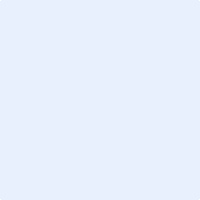 